NAVODILO ZA DELO: OPIS PREDMETA 1. Oglej si spodnji miselni vzorec s ključnimi besedami za opis predmeta. 2. Miselni vzorec prepiši v zvezek za jezik. Zapis v zvezke: (Nov naslov)ALENKINO NOVO KOLO                                                 OPIS PREDMETABARVA				NAMEMBNOSTVELIKOST 				OPIS PREDMETA			SNOV					SESTAVNI DELIVAJA: Oglej si spodnje kolo in ga opiši s pomočjo miselnega vzorca (velikost oceni približno).Spomni se, kako smo to naredili pri opisu rastline: Najprej v miselni vzorec zapiši ključne besede in bistvene podatke, nato zapiši besedilo. Za vsako ključno besedo naredi svoj odstavek. Kratke odstavke lahko tudi združuješ.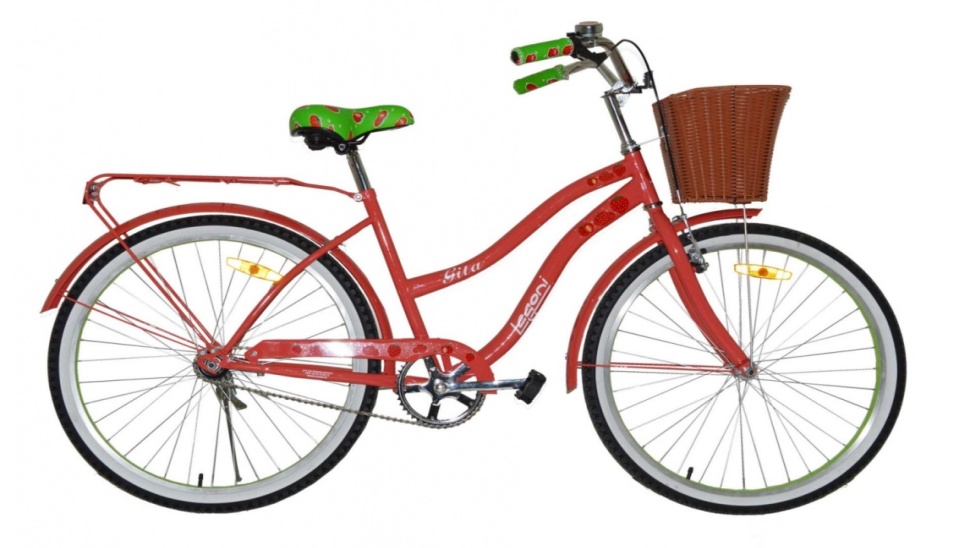 